“To Illumine the Paths, Indeed Have We Come”Janata Shikshan Sanstha’s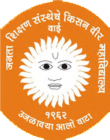 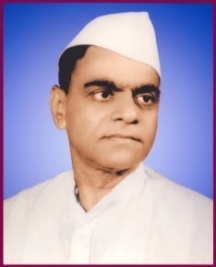  KISAN VEER MAHAVIDYALAYA, WAI.  Department of Political ScienceALUMNI2019-20No.Roll NoStudent Name11WAGH MAYUR HANMANT29SANAS SARIKA BHAGUJI317MANE SUDATT SUKANT428HARCHUNDE AISHWARYA VIJAY529JADHAV ANKITA PRAKASH639CHAVAN POOJA NANDU756AVADHUT POOJA SUNIL857BHUJBAL SURAJ AVINASH958DHUMAL REVATI BALKRUSHNA1061PISAL PRADNYA PRAMOD1172GANDHI SAMRUDDHI SUDARSHAN1288YADAV VICKY SUNIL.1393RAJPURE OMKAR NARAYAN1494MORE AKASH MANGESH15101NIKAM KIRAN VIKAS16102WADKAR PALLAVI DNYANESHWAR17107BHISE SUSHANT KISAN18109CHAKKE PRATHMESH JITENDRA19118SANAS PUJA RAMCHANDRA20127SALAGAR AJINKYA SHAHU21145MOJAR KISHOR SURYAKANT22146JAGATAP ADINATH DATTATRAY23147KADAM SANGRAM CHANDRAKANT24151SHINDE AKASH SANJAY25152TIKE AKSHAY DATTATRAY26155BARKADE POONAM MAHADEO27156CHAVAN BABLU KASHINATH28161RAUT DEVANAND SIDDHARTHA29176ANPAT TUSHAR RAJENDRA30181WAGHMARE SAVITA DHONDIRAM31187SHIRKE RUSHIKESH VIVEK32188GAIKWAD PRASAD KRISHNA33197SURYAWANSHI KAMALESH LAXMAN